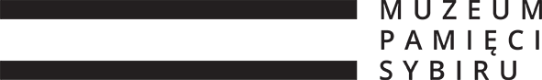 Załącznik do Regulaminu uczestnictwa w konkursie fotograficznym „RzeczyViste”FORMULARZ ZDJĘCIE NR 1 - TYTUŁ ZDJĘCIA: -  MIEJSCE INSTALACJI: ZDJĘCIE NR 2 -  TYTUŁZDJĘCIA: -  MIEJSCE INSTALACJI:OŚWIADCZENIE1. Z dniem otrzymania przez Muzeum Pamięci Sybiru niniejszego oświadczenia, przenoszę na Muzeum Pamięci Sybiru, autorskie prawa majątkowe do zdjęć oraz zezwalam Organizatorowi na wykonywanie zależnych praw autorskich do ww. zdjęć na następujących polach eksploatacji, bez prawa do wynagrodzenia:- wykorzystanie zdjęć na stronie www.sybir.bialystok.pl, na profilach Muzeum Pamięci Sybiru w mediach społecznościowych oraz w materiałach informacyjno-promocyjnych Muzeum,- wprowadzenie do obrotu,- utrwalanie i zwielokrotnianie dostępnymi technikami, w tym jako instalacja artystyczna na wystawach czasowych Muzeum Pamięci Sybiru,- publiczne odtworzenie, wyświetlenie, udostępnienie, wystawienie w całości lub we fragmentach, przy pomocy dowolnej techniki i w każdej formie w szczególności w utworach multimedialnych oraz materiałach informacyjnych i/lub edukacyjnych i/lub promocyjnych Muzeum Pamięci Sybiru,- przechowywanie na komputerach należących do Organizatora oraz udostępnianie w ramach prowadzonych baz danych i serwisów informacyjnych, w tym przy użyciu Internetu i innych technik przekazu danych, wykorzystujących sieci telekomunikacyjne i informatyczne,- drukowanie bez ograniczeń (także wznowień), - wykorzystywanie, publikowanie, prezentowanie w celach promocyjnych, edukacyjnych, informacyjnych.2. Upoważniam Muzeum Pamięci Sybiru do zlecania osobom trzecim wykonywania zależnych praw autorskich bez potrzeby przesyłania dodatkowych oświadczeń.3. Wyrażam zgodę na przetwarzanie moich danych osobowych przez Organizatora w zakresie przeprowadzenia Konkursu „RzeczyViste” oraz w celach promocyjnych, wyeksponowania na wystawach czasowych i innych akcjach i wydarzeniach  realizowanych przez Muzeum Pamięci Sybiru.4. Wyrażam zgodę na opublikowanie zdjęć oraz imienia i nazwiska w materiałach dotyczących Konkursu i na stronie www.sybir.bialystok.pl oraz w mediach społecznościowych, w tym na: fanpage’u Organizatora na Facebooku, na Tweeterze oraz na  Instagramie.Data i podpis uczestnikaDane osobowe uczestnikaDane osobowe uczestnikaImię i nazwisko:WIEK:Adres KoRESPONDENCYJNY:Nr telefonu kontaktowego:Adres e-mail: